NameTitleDepartment University of BathClaverton Down, BA2 7AY, United KingdomE: T: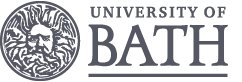 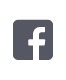 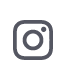 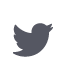 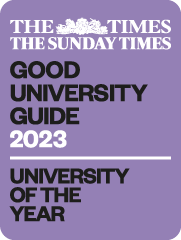 